Name________________________
 	   Date___________                  #_____ 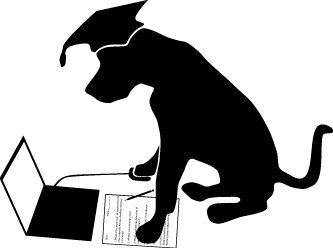                                                    7th Grade Math Proficient Test 7 - http://www.prepdog.org/7th/7mp7.htm
Total correct:  ____/20Write an equation for the following: 
Wally World is having a greenlight special.  The one day only sale is 25% off of everything.  The sales tax is 6%.  Write an equation for this scenario, then solve for a purchase of a bicycle at $230.25.http://www.prepdog.org/7th/7mp7.htm                                                                                           Prepdog.org- copyright 2015                                                                              #AnswerShow me how your brain works.  Explain or sketch how you solved the problem.Understanding1.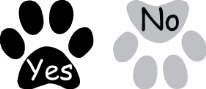 2.3.4.5.6.7.8.9.10.11.12.13.14.15.16.17.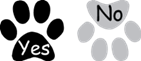 18.19.20.